Об утверждении перечня получателей грантовВ соответствии с порядком предоставления грантов в форме субсидий физическим лицам за счет средств бюджета муниципального образования «Ленский район» на реализацию проектов по содействию патриотическому воспитанию молодежи на территории Ленского района Республики Саха (Якутия), утвержденным постановлением главы муниципального образования «Ленский район» от 24 апреля 2019 года № 01-03-389/9 и на основании решения заседания конкурсной комиссии по проведению конкурса на предоставление грантов в форме субсидий физическим лицам на реализацию проектов по содействию патриотическому воспитанию молодежи на территории Ленского района РС (Я):1. Утвердить протокол заседания конкурсной комиссии по проведению конкурса на предоставление грантов в форме субсидий физическим лицам на реализацию проектов по содействию патриотическому воспитанию молодежи на территории Ленского района РС (Я) от 22 декабря 2020 года, согласно приложению № 1 к настоящему распоряжению.2. Утвердить перечень получателей грантов, согласно приложению № 2 к настоящему распоряжению.3. МКУ «Комитет по молодежной и семейной политике» (А.С. Сидорова):3.1. Заключить соглашения с получателями грантов;3.2. Перечислить гранты  на  расчетный счет получателей.4. Источником финансирования считать бюджет муниципального образования «Ленский район» по муниципальной программе «Реализация молодежной политики и патриотического воспитания молодежи в Ленском районе» подпрограмма «Воспитание патриотизма у граждан – национальная идея государства».5. Главному специалисту управления делами (Иванская Е.С.) опубликовать настоящее распоряжение в средствах массовой информации и разместить на официальном сайте администрации муниципального образования «Ленский район».6. Контроль исполнения настоящего распоряжения возложить на заместителя главы по социальным вопросам Н.Н. Евстафьеву.Протоколзаседания Конкурсной комиссии по проведению конкурса на предоставление грантов в форме субсидий физическим лицам на реализацию проектов по содействию патриотическому воспитанию молодежи на территории Ленского района РС (Я)г. Ленск                                                                                    «22» декабря 2020 г.Повестка:Рассмотрение и выставление оценок проектам, представленным на конкурс грантов в форме субсидий физическим лицам на реализацию проектов по содействию патриотическому воспитанию граждан Российской Федерации на территории Ленского района.  Назначение комиссией размера гранта для каждого проекта.Присутствовали:Евстафьева Н.Н. – заместитель главы по социальным вопросам МО «Ленский район», председатель комиссии;Сидорова А. С. – председатель МКУ «Комитет по молодежной и семейной политике» МО «Ленский район», зам. председателя комиссии;Попов Д.Р. – главный специалист МКУ «Комитет по молодежной и семейной политике» МО «Ленский район», секретарь.Члены комиссии:Эндерс Н.М. – начальник управления социального развития МО «Ленский район»;Седых Т.М. – помощник председателя Районного Совета депутатов МО «Ленский район»;Бондаренко И.В. – главный специалист МКУ «Районное управление образования» МО «Ленский район»;Баракова Р.М. – председатель Ленской общественной организации «Районный совет ветеранов войны и труда»;Отсутствовали:Члены комиссии:	Авдеева-Брунько А.Г. – главный редактор ООО МК «Алмазный край»;Шумилов Ю.В.  – военный комиссар Ленского района РС (Я).Приглашенные (без права голоса):Ермолюк Леонид Юрьевич – старший помощник военного комиссара Ленского района РС (Я) по профессионально-психологическому отбору.Общий грантовый фонд на 2020 год – 512 000,00 руб. за счет средств бюджета МО «Ленский район».Общая запрашиваемая сумма по всем проектам – 657 185,00 руб.Максимальный размер гранта на один проект – 512 000,00 руб.Рассмотрев поступившие заявки, оценив каждый проект согласно критериям и обменявшись мнениями, комиссия решила единогласно:Председатель МКУ «КМСП»                                                  А.С. СидороваПриложение №2                                                                    к распоряжению  главы                                                                    «__» ____________2020 г.                                                                    №____________________Перечень получателей грантовПредседатель МКУ «КМСП»                                                  А.С. СидороваМуниципальное образование«ЛЕНСКИЙ РАЙОН»Республики Саха (Якутия)Муниципальное образование«ЛЕНСКИЙ РАЙОН»Республики Саха (Якутия)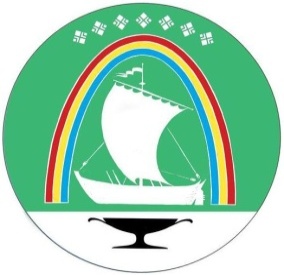 Саха Өрөспүүбүлүкэтин«ЛЕНСКЭЙ ОРОЙУОН» муниципальнайтэриллиитэ     РАСПОРЯЖЕНИЕ     РАСПОРЯЖЕНИЕ                          Дьаhал                          Дьаhал                          Дьаhал                г. Ленск                г. Ленск                             Ленскэй к                             Ленскэй к                             Ленскэй кот «23» __декабря__ 2020 года                                          № ___01-04-2372/0_____                  от «23» __декабря__ 2020 года                                          № ___01-04-2372/0_____                  от «23» __декабря__ 2020 года                                          № ___01-04-2372/0_____                  от «23» __декабря__ 2020 года                                          № ___01-04-2372/0_____                  от «23» __декабря__ 2020 года                                          № ___01-04-2372/0_____                  Глава                                                                                         Ж.Ж. Абильманов№Наименование заявителяНаименование проектаЗапрашиваемая суммаСумма софинансированияОбщая сумма проекта1Военно-патриотический клуб «Сокол» в составе юнармейского отряда МБОУ Школа №2 г. Ленска РС (Я)Школьное юнармейское объединение «Красные стрелки»510 185 руб.73 912 руб.584 097 руб.2Военно-патриотический клуб «Специализированный отряд молодёжи» на базе ГБПОУ РС (Я) «Ленский технологический техникум»Военно-патриотический клуб Специализированный отряд молодёжи27 000 руб.4 000 руб.31 000 руб.3Ленский православный военно-патриотический клуб «Витязи»ЛПВПК «Витязи» - среда воспитания и развития духовно-нравственного, патриотического воспитания молодежи120 000 руб.12 000 руб.132 000 руб.№Автор (ы) проектаПроектБаллыЗапрашиваемая сумма, руб.Выделенная сумма, руб.1Военно-патриотический клуб «Сокол» в составе юнармейского отряда МБОУ Школа №2 г. Ленска РС (Я)Школьное юнармейское объединение «Красные стрелки»14,14510 185 руб.365 000 руб.2Военно-патриотический клуб «Специализированный отряд молодёжи» на базе ГБПОУ РС (Я) «Ленский технологический техникум»Военно-патриотический клуб Специализированный отряд молодёжи13,7127 000 руб.27 000 руб.3Ленский православный военно-патриотический клуб «Витязи»ЛПВПК «Витязи» - среда воспитания и развития духовно-нравственного, патриотического воспитания молодежи14,14120 000 руб.120 000 руб.№Автор проектаРазмер гранта, руб.1.Военно-патриотический клуб «Сокол» в составе юнармейского отряда МБОУ Школа №2 г. Ленска РС (Я)365 000,002.Военно-патриотический клуб «Специализированный отряд молодёжи» на базе ГБПОУ РС (Я) «Ленский технологический техникум»27 000,003.Ленский православный военно-патриотический клуб «Витязи»120 000,00Итого:Итого:512 000,00